Anleitung für das Braillebild: Kerze9 Zeilen mit bis zu 5 Formen Kerze – Ein Licht in der DunkelheitKerzen erhellen in der dunklen Jahreszeit die Wohnungen der Menschen. Durch ihr Licht verbreiten sie Behaglichkeit. Manche von ihnen duften sogar. Ein Kerzenständer verleiht der Kerze Halt. Sie ist zylinderförmig. In der Mitte befindet sich ein Docht, der oben sein Ende findet, das man anzünden kann.Mit unserer Kerze kannst du Grußkarten speziell zu Geburtstagen einen festlichen Anstrich geben.So geht’sTippe die Zeichen mit Hilfe der folgenden Anleitung auf der Punktschriftmaschine. Zwei oder drei Großbuchstaben wie zum Beispiel „AU“ oder „SCH“ sind Kürzungen. Alle Zeichen findest du in unserem Alphabet.2mal Leerzeichen, Punkt 62mal Leerzeichen, sLeerzeichen, Punkte 3,5, c, FragezeichenLeerzeichen, l, Leerzeichen, Punkte 4,5,6Leerzeichen, l, Leerzeichen, Punkte 4,5,6Leerzeichen, l, Leerzeichen, Punkte 4,5,6Leerzeichen, l, Leerzeichen, Punkte 4,5,6Leerzeichen, l, Leerzeichen, Punkte 4,5,6Klammer, 3mal Vollzeichen, KlammerSo sieht das Bild aus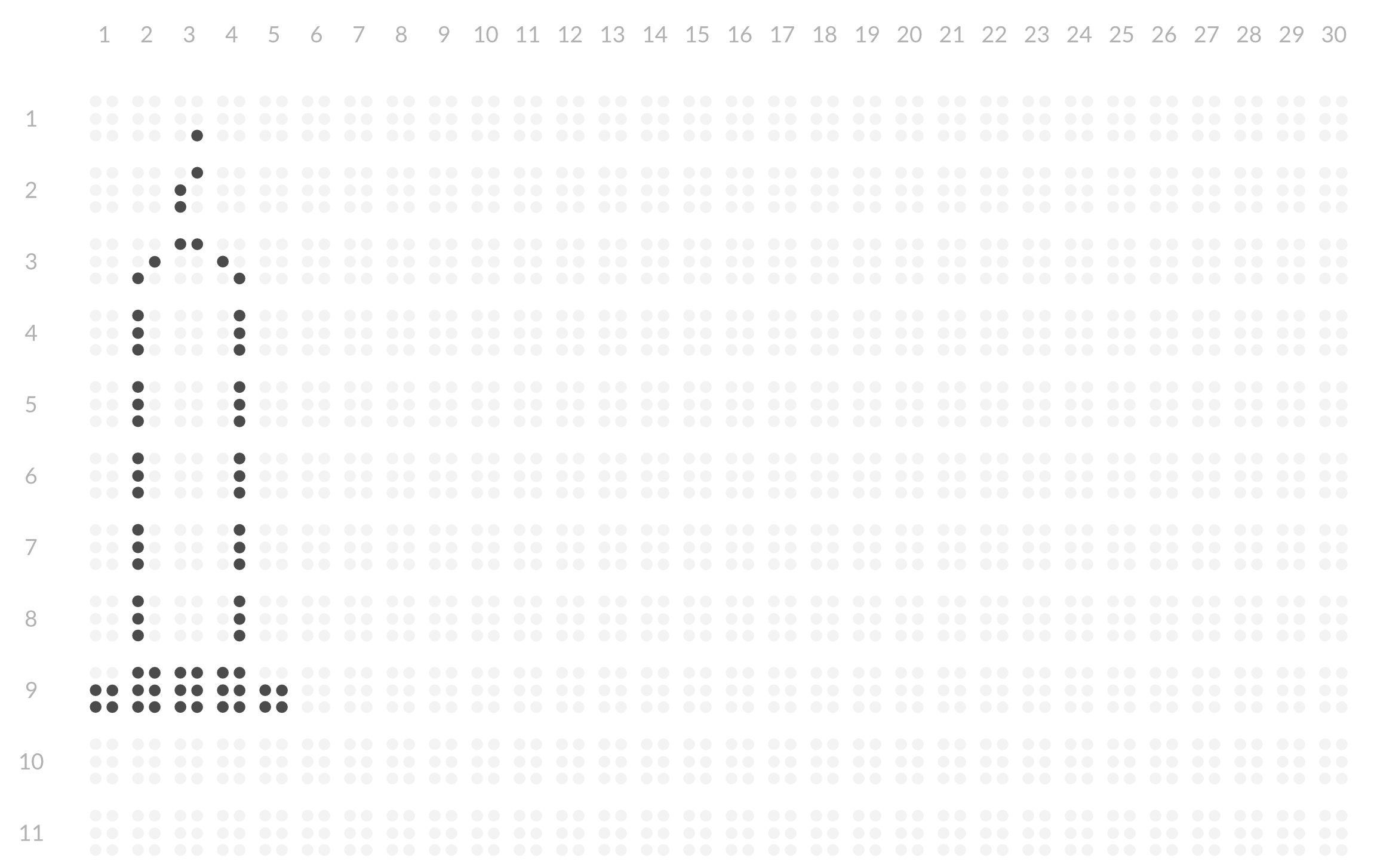 